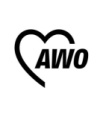 Änderung der Vereinbarung über die Ableistung des Bundesfreiwilligendienstes

Folgende Änderung der BFD-Vereinbarung wird beim  
Bundesamt für Familie und zivilgesellschaftliche  Aufgaben beantragt
- Die gewünschte  Änderung wird ausschließlich durch das Bundesamt  bestätigt. - 
Bundesfreiwillige/r  	Einsatzstelle              ID-Nr.			       EST.-Nr.		Name/Adresse:		Name/Adresse:
(Zutreffendes ankreuzen/streichen)
    Kündigung/Auflösung zum  (Wunschtermin, letzter Tag des BFD) : 	Ausschließlich das Bundesamt ist befugt, die Kündigung auszusprechen und den Termin festzulegen.O	hat den Dienst nicht angetreten/wird den Dienst nicht antretenO 	Auflösungsvereinbarung in gegenseitigem Einvernehmen  (Vereinbarung Punkt 5.2)

O	Kündigung während der Probezeit (Vereinbarung Punkt  4)

O	außerordentliche Kündigung  (Vereinbarung Punkt 5.3):	O  durch EST	O  durch Freiwillige/n
								    (ggf. Anschreiben beifügen)

	    Begründung								O 	ordentliche Kündigung  (Vereinbarung Punkt 5.3):	O  durch EST	O  durch Freiwillige/n
								    (ggf. Anschreiben beifügen)
	
	    Begründung										
Mit dem durch das Bundesamt bestätigten Kündigungstermin erlöschen alle Rechte  und Pflichten 
aus diesem Vertragsverhältnis. 
Der/die Bundesfreiwillige ist verpflichtet, alle Stellen, denen eine Bescheinigung des Trägers  über die Tätigkeit im Bundesfreiwilligendienst vorgelegt wurde, über die vorzeitige Beendigung des Dienstes zu informieren.			    	 1/2    Verlängerung    (alle anderen Punkte der Vereinbarung  bleiben unverändert)Dienstzeit regulär vom/bis			

gewünschte Verlängerung bis zum				                   Dienstzeit insgesamt  = 			    Monate

Bildungstage für den Verlängerungszeitraum   	

Urlaubstage für den Verlängerungszeitraum   		    Veränderung	Die bestehende Vereinbarung  soll  ab   	   in folgenden Punkten verändert 
 werden     (ggf. Anlage beifügen)
				O  siehe Anlage 

-)						 

-)						 

-)						 

-)						 
			
Ort / Datum		Unterschrift der/des Freiwilligen       und / oder
						Unterschrift der/des Erziehungsberechtigten (bei Minderjährigen)			
Ort / Datum		Unterschrift und Stempel der Einsatzstelle			
Ort / Datum		Unterschrift und Stempel der SOE			
Ort / Datum		Unterschrift und Stempel der Zentralstelle 
			        2/2